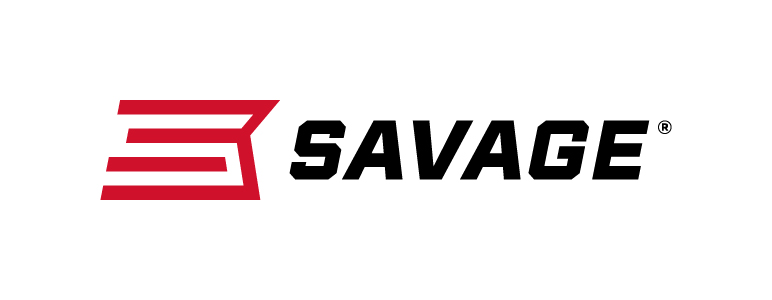 FOR IMMEDIATE RELEASE 		 		Own a Piece of History with Savage Anniversary-Edition Model 110 Westfield, Massachusetts – July 1, 2019 – In 1894, Savage forever changed the world of firearms with a commitment to a higher standard in quality. Savage is proud to mark that milestone with a limited run 125th Anniversary Edition Model 110 collector’s rifle, chambered in five cartridge options.Only 1,894 of the rifles will be built, each crafted with a high-gloss Monte Carlo walnut stock, along with special engraving on the receiver, grip cap and detachable box magazine. The rifle offers the performance of all Model 110s thanks to a carbon-steel barreled action, button-rifled barrel, drilled and tapped receiver, and user-adjustable AccuTrigger. The anniversary-edition 110 gives shooters a chance to own a work of art and piece of Savage history.“We at Savage are excited about this limited-edition opportunity and are happy to share this moment with our enthusiastic and loyal customers,” said Savage Marketing Director Beth Shimanski. “So far more than half of the rifles have been ordered and spoken for, so anyone interested in getting one of these rifles that represent of our historic milestone should not delay.” FeaturesModel 110 bolt-action rifleWalnut Monte Carlo stock with cheek piece and gloss finish High-gloss blued finish on all metal componentsDrilled and tapped receiverDetachable box magazine with custom engraved 125th anniversary detail bottomCustom engraving on both sides of the receiver with a 125th anniversary scrollCustom-designed pistol grip cap with vintage Savage logoAdjustable AccuTriggerPart No. / Description / MSRP57405 / 125th Anniversary Edition Model 110 243 Win., 22-inch barrel / $1,49957406 / 125th Anniversary Edition Model 110 6.5 Creedmoor, 22-inch barrel / $1,49957407 / 125th Anniversary Edition Model 110 250 Savage, 22-inch barrel / $1,49957408 / 125th Anniversary Edition Model 110 300 Savage, 22-inch barrel / $1,49957404 / 125th Anniversary Edition Model 110 308 Win., 22-inch barrel / $1,499
To watch a video on the 125th Anniversary Limited Edition Model 110, visit https://youtu.be/lMvY5H01Tzc. To download high-resolution images and product sheets, visit the Savage Online Press Area at https://savagearms.com/press.To learn more about Savage. Visit www.savagearms.com.  Press Release Contact: JJ ReichSenior Communications Manager - Firearms and AmmunitionE-mail: VistaPressroom@VistaOutdoor.com About Savage Headquartered in Westfield, Massachusetts for 125 years, Savage is one of the world's largest manufacturers of hunting, competition and self-defense centerfire and rimfire rifles, and shotguns. Their firearms are best known for accuracy and value. The entrepreneurial spirit that originally defined the company is still evident in its ongoing focus on continuous innovations, craftsmanship, quality and service. Learn more at www.savagearms.com. ###